МІНІСТЕРСТВО ОСВІТИ І НАУКИ УКРАЇНИ 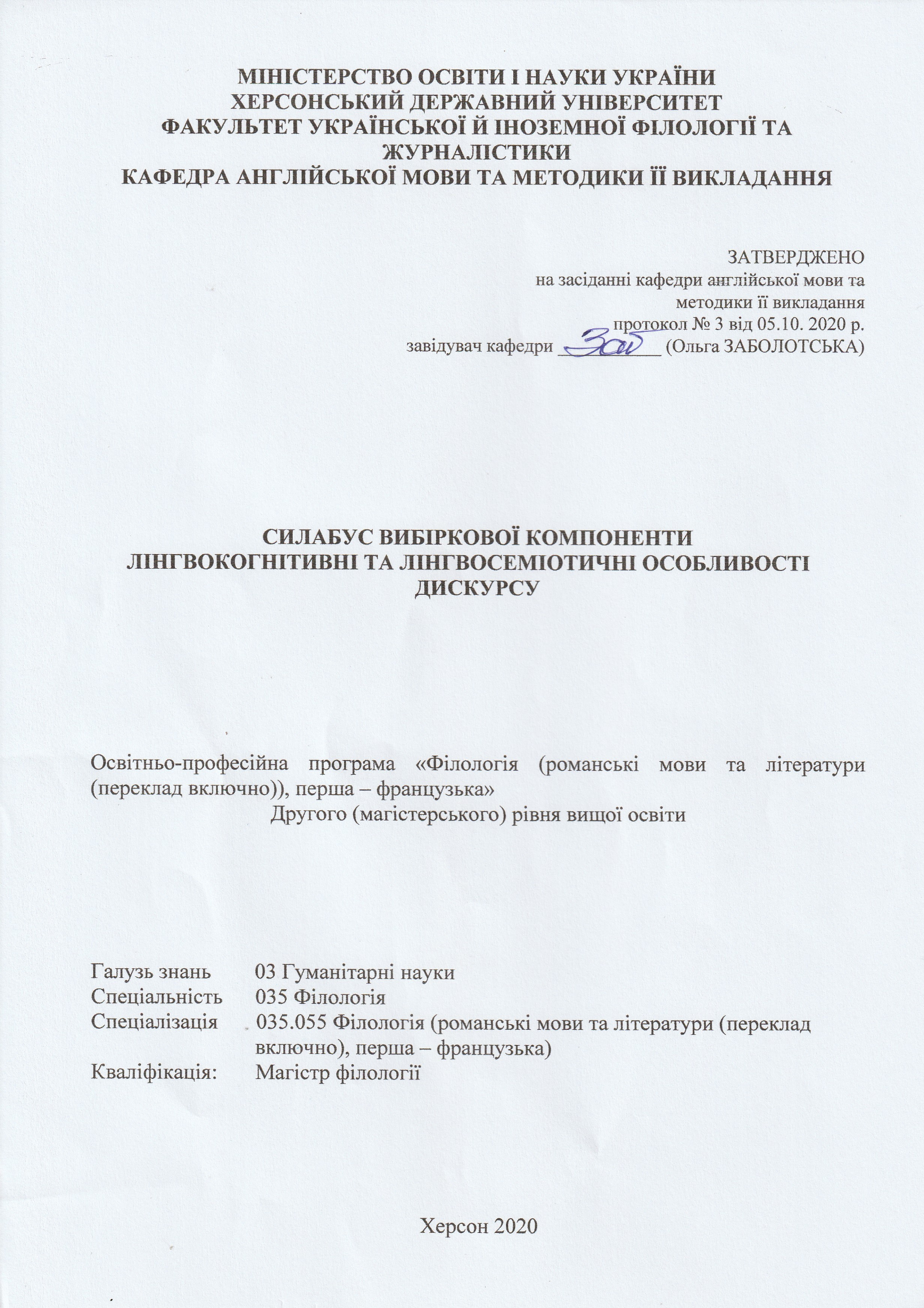 ХЕРСОНСЬКИЙ ДЕРЖАВНИЙ УНІВЕРСИТЕТ ФАКУЛЬТЕТ УКРАЇНСЬКОЇ Й ІНОЗЕМНОЇ ФІЛОЛОГІЇ ТА ЖУРНАЛІСТИКИКАФЕДРА АНГЛІЙСЬКОЇ МОВИ ТА МЕТОДИКИ ЇЇ ВИКЛАДАННЯЗАТВЕРДЖЕНО на засіданні кафедри англійської мови та методики її викладання протокол № 3 від 05.10. 2020 р. завідувач кафедри ___________ (Ольга ЗАБОЛОТСЬКА)СИЛАБУС ВИБІРКОВОЇ КОМПОНЕНТИЛІНГВОКОГНІТИВНІ ТА ЛІНГВОСЕМІОТИЧНІ ОСОБЛИВОСТІ ДИСКУРСУОсвітньо-професійна програма «Філологія (романські мови та літератури (переклад включно)), перша – французька»Другого (магістерського) рівня вищої освітиГалузь знань        03 Гуманітарні наукиСпеціальність      035 ФілологіяСпеціалізація       035.055 Філологія (романські мови та літератури (переклад                                  включно), перша – французька)Кваліфікація:       Магістр філології Херсон 20201. Анотація курсу Дисципліна «Лінгвокогнітивні та лінгвосеміотичні особливості дискурсу» належить до переліку вибіркових навчальних дисциплін за освітньо-професійною програмою «Філологія (романські мови та літератури (переклад включно)), перша – французька» другого (магістерського) рівня вищої освіти. Навчальна дисципліна забезпечує здобувачів знаннями про особливості текстуальної організації дискурсу та теоріями моделювання й аналізу змісту дискурсу, а також підсилює фахові компетенції філолога та поглиблює знання і уміння аналізувати іншомовну художню літературу мовою оригіналу, критичного лінгвістичного аналізу таких текстів та їхню інтерпретацію.2. Мета та завдання курсу Мета курсу: навчити студентів розуміти дискурс як когнітивно-комунікативний феномен, що існує в інформаційному просторі суспільства; ознайомити з основними напрямами дослідження дискурсу, принципами та методами дискурс-аналізу; а також поглиби знання і уміння здійснювати критичний лінгвістичний аналіз аутентичних текстів та їх інтерпретаціюЗавдання курсу: сформувати уявлення студентів про різновиди дискурсів  та їх жанрово-стильові характеристики;ознайомити із особливостями текстуальної організації дискурсу та різними школами дискурс-аналізу; сформувати навички дискурс-аналізу, уміння виявляти комунікативні, когнітивні та семіотичні особливості дискурсу; удосконалити навички лінгвістичного аналізу аутентичних текстів.3. Програмні компетентності та результати навчанняІнтегральна компетентність:Здатність розв’язувати складні задачі і проблеми в галузі лінгвістики, літературознавства, фольклористики, перекладу в процесі професійної діяльності або навчання, що передбачає проведення досліджень та/або здійснення інновацій та характеризується невизначеністю умов і вимогЗагальні компетентності:ЗК-3. Здатність до пошуку, опрацювання та аналізу інформації з різних джерел.ЗК-7. Здатність до абстрактного мислення, аналізу та синтезу.ЗК-11. Здатність проведення досліджень на належному рівні.Фахові компетентності:ФК-2. Здатність осмислювати літературу як полісистему, розуміти еволюційний шлях розвитку вітчизняного і світового літературознавства.ФК-7. Здатність вільно користуватися спеціальною термінологією в обраній галузі філологічних досліджень.ФК-8. Усвідомлення ролі експресивних, емоційних, логічних засобів мови для досягнення запланованого прагматичного результату.Програмні результати навчання:ПРН-8. Оцінювати історичні надбання та новітні досягнення літературознавства; розуміти особливості художньої літератури, у тому числі сучасної, осмислювати мистецтво слова як систему систем, мати уявлення про поетику літературного твору, художнього тексту, про множинність його інтерпретацій, варіативність підходів; аналізувати твори сучасної та класичної літератури, зокрема, країни першої мови,  з точки зору їхнього ідейно-естетичного змісту, композиційних та індивідуально-стильових особливостей;; глибоко знати проблеми вивчення літературних напрямів, стилів, системи художніх образів і жанрів, сюжетно-композиційних особливостей творів, вирізняти загальносвітове, європейське і специфічно національне в розвиткові літератури.ПРН-9. Характеризувати теоретичні засади (концепції, категорії, принципи, основні поняття тощо) та прикладні аспекти світового і романського мовознавства та літературознавства; самостійно проводити дослідницьку роботу, пов’язану з французькою мовою та літературою; аналізувати, інтерпретувати і представляти результати  дослідних і практичних робіт за затвердженими формами.ПРН-11. Здійснювати науковий аналіз мовного, мовленнєвого й літературного матеріалу, інтерпретувати та структурувати його з урахуванням доцільних методологічних принципів, формулювати узагальнення на основі самостійно опрацьованих даних. ПРН-15. Обирати оптимальні дослідницькі підходи й методи для аналізу конкретного лінгвістичного чи літературного матеріалу.4. Обсяг курсу на поточний навчальний рікОзнаки курсуТехнічне й програмне забезпечення/обладнанняНоутбук, мобільний пристрій (телефон, планшет) з підключенням до Інтернет для: комунікації та опитувань; виконання домашніх завдань; виконання завдань самостійної роботи; проходження тестування (поточний, підсумковий контроль).Політика курсуПолітика курсу щодо відвідування: Відвідування занять та активність під час заняття є обов’язковими компонентами оцінювання, за які нараховуються бали. Для успішного складання підсумкового контролю з дисципліни вимагається 100% очне або дистанційне відвідування всіх лекційних та семінарських занять. Пропуск 25% занять без поважних причин буде оцінено як FX. Обов’язкове отримання правил внутрішнього розпорядку.Вивчення навчальної дисципліни «Лінгводидактика в загальних та спеціальних закладах середньої освіти» потребує: виконання завдань згідно з навчальним планом; підготовки до семінарських занять; роботи в інформаційних джерелах; опрацювання рекомендованої основної та додаткової літератури.Підготовка та участь у семінарських заняттях передбачає: ознайомлення з програмою навчальної дисципліни, питаннями, які виносяться на заняття з відповідної теми; вивчення теоретичного матеріалу, конспекту лекцій, а також позицій, викладених у науковій літературі.Здобувач вищої освіти повинен дотримуватися навчальної етики, поважно ставитися до учасників процесу навчання, бути зваженим, уважним та дотримуватися дисципліни й часових (строкових) параметрів навчального процесу.Політика курсу щодо академічної доброчесності: Високо цінується академічна доброчесність. До всіх студентів освітньої програми є абсолютно рівне ставлення. Дотримання академічної доброчесності здобувачами освіти передбачає: самостійне виконання завдань поточного та підсумкового контролю результатів навчання (для осіб з особливими освітніми потребами ця вимога застосовується з урахуванням їхніх індивідуальних потреб і можливостей); посилання на джерела інформації у разі використання ідей, розробок, тверджень, відомостей; дотримання норм законодавства про авторське право і суміжні права. Списування під час тестів заборонені (в т.ч. із використанням мобільних гаджетів). Мобільні пристрої дозволяється використовувати лише при підготовці практичних завдань під час заняття. Мінімальне покарання для студентів, яких спіймали на обмані чи плагіаті під час тесту чи підсумкового контролю, буде нульовим для цього завдання з послідовним зниженням підсумкової оцінки дисципліни на одну літеру.Схема курсуФорма (метод) контрольного заходу та вимоги до оцінювання програмних результатів навчанняВидами контролю знань студентів з навчальної дисципліни є: поточний контроль (усне опитування та виконання письмових завдань (тестів), виступи, презентації на семінарських заняттях, участь у дискусіях); семестровий (підсумковий) контроль у формі заліку (тест, який охоплює матеріал усього курсу)Модуль 1. Назва та максимальна кількість балів за цей модуль Форма (метод) контрольного заходу, критерії оцінювання та балиМодуль 1 ТЕОРІЇ ДИСКУРСУ – максимальна кількість балів – 40 балівКонспект лекції – 1 бал (1 бал – «відмінно», 0,5 бали – «добре», 0, 3бали – «задовільно», 0 балів – «незадовільно»).Участь у дискусії – 2 бали (2 бали – «відмінно», 1 бал – «добре», 0,5 бала – «задовільно»).Аналіз фрагменту тексту – 5 балів (5 балів – «відмінно», 4 бали – «добре», 3 бали – «задовільно», 2 бали – «незадовільно»).Презентація – 5 балів (5 балів – «відмінно», 4 бали – «добре», 3 бали – «задовільно», 2 бали – «незадовільно»).Модуль 2. Назва та максимальна кількість балів за цей модуль Форма (метод) контрольного заходу, критерії оцінювання та балиМодуль 2 ВИДИ ДИСКУРС АНАЛІЗУ– максимальна кількість балів – 20 балів.Конспект лекції – 1 бал (1 бал – «відмінно», 0,5 бали – «добре», 0, 3бали – «задовільно», 0 балів – «незадовільно»).Участь у дискусії – 2 бали (2 бали – «відмінно», 1 бал – «добре», 0,5 бала – «задовільно»).Презентація – 5 балів (5 балів – «відмінно», 4 бали – «добре», 3 бали – «задовільно», 2 бали – «незадовільно»).Критерії оцінювання за підсумковою формою контролю.Формою підсумкового контролю є диференційний залік. Максимальна кількість балів – 40 (40 балів – «відмінно», 30 балів – «добре», 20 балів – «задовільно», 10 балів – «незадовільно»).Оцінка з дисципліни за семестр, що виставляється у «Відомість обліку успішності», складається з урахуванням результатів поточного, атестаційного й семестрового контролю і оформлюється: за національною системою, за 100-бальною шкалою та за шкалою ЕСТSВизнаються результати навчання в інформальній освіті в обсязі 10% від загального обсягу ОП.10.Список рекомендованих джерел (наскрізна нумерація) Основні:1.Бацевич Ф. С. Нариси з комунікативної лінгвістики / Ф. С. Бацевич. — Л.: Bид. центр ЛНУ ім. І. Франка, 2003. — 280 с:2. Дискурс як когнітивно-комунікативний феномен / Під заг.ред. Шевченко І.С.: Монографія. – Харків: Константа. – 2005. – 356 с.3.Морозова О. І, Дискурс як комунікативна подія. Науковий вісник Волинського національного ун-ту імені Лесі Українки. Сер. Філологічні науки. Мовознавство. 2010. № 7.С.134-138.4.Селіванова О. О. Сучасна лінгвістика: напрями протаблеми : підручник / Олена Олександрівна Селіванова. – Полтава : Довкілля-К, 2008. – 712 с5.Серажим К. Еволюція поглядів на дискурс / Катерина Серажим // Актуальні проблеми журналістики: зб. наук. праць. — Ужгород, 2001. — 490 с.6. Шевченко І.С. Проблеми типології дискурсу / І. С. Шевченко, О. І. Морозова // Дискурс як когнітивно-комунікативний феномен / За загальн. ред. Шевченко І. С.: Монографія. – Харків: Константа, 2005Додаткові: 7. Андрейчук Н. І. Антропоцентрична парадигма сучасної лінгвістики : ідеологія і програми досліджень // Лінгвістичні студії : [зб. наук. праць]. –Донецьк : ДонНУ, 2008. – C. 273–278.8.Барт Р. Основы семиологии / Ролан Барт // Структурализм: «за» и «против» : сб. статей / [под ред. Е. Я. Басина и М. Я. Полякова]. -  М. : Прогресс, 1975. – С. 114–163.9.Дейк Т. А. ван. Стратегія розуміння зв‘язаного тексту / Т. А. ван Дейк // Новое в зарубежной лингвистике. – Вып 23. – М:Прогресс, 1988. – С153-211.10.Ділі Дж. Літературна семіотика і вчення про знаки; Ретроспектива: історія і теорія семіотики; Перспективи: нові можливості наукового поступу // Ділі Дж. Основи семіотики / Джон Ділі; [пер. з англ. А. Карась]. – Львів : Арсенал, 2000. – С. 37–45; 160–200.11.Еко У. Семантика метафори // Еко У. Роль читача. Дослідження з семіотики текстів / Умберто Еко; [пер. з англ. М. Гірняк]. – Львів : Літопис, 2004. – С. 107–136.12.Кондрико А. А. Наративна семіотика в системі методів дослідження медіатексту/дискурсу / А. А. Кондрико // Наукові записки Інституту журналістики. - 2014. - Т. 54. - С. 268-27113.Кирилюк О.О. Універсалії культури і семіотика дискурсу. Казка та обряд Одеса: ЦГО НАНУ/Автограф, 200314. Кочерган М.П. Мовознавство на сучасномсу етапі // Дивослово. – 2003. – №5.15.Лук’янець В. С. Сучасний науковий дискурс: Оновлення методологічної культури / В. С. Лук’янець, О. М. Кравченко, Л. В. Озадовська. — К., 2000. - 304 с16. Мартинюк А. П. Словник основних термінів когнітивно-дискурсивної лінгвістики/ А. П. Мартинюк – Х. ХНУ ім. В. Н. Каразіна – 2011. – 196 с.17.Омельчук Ю. О. Лінгвістичні механізми творення текстів українського та англійського «тваринного епосу». Науковий вісник ХДУ. Сер. : Лінгвістика : зб. наук. праць. – Херсон : ХДУ, 2011. – Вип. 14. - С. 114-118.18. Пентилюк М.І. Текст і дискурс як наукові поняття // Науковий вісник ХДУ. Серія “Лінгвістика”. – Вип.5. – Херсон, 2007. – С.23-27.19. Різун В.В. Нариси про текст : Теоретичні питання комунікації і тексту / В.В. Різун, А.І. Мамалига, М.Д. Феллер. – К., 1998. – 334 с.20.Селіванова О. О. Лінгвістична енциклопедія / О. О. Селіванова. – Полтава: Довкілля-К, 2011. – 844 с.21.Солощук Л. Семіотика комунікативної взаємодії в англомовному діалогічному дискурсі. Вісник ХНУ імені В. Н. Каразіна. Серія: Іноземна філологія. Методика викладання іноземних мов, 77(1102), 11-1822.Шевченко И. С. Об историческом развитии когнитивного и прагматического аспектов дискурса // Вісник Харків. нац. ун-ту ім. В.Н. Каразіна. — 2000. — № 471. — С.300-307. 23 Шевченко И.С. Становление когнитивно-коммуникативной парадигмы в лингвистике // Вісник Харків. нац. ун-ту. ім. В.Н. Каразіна. – 2004. – № 635.– С. 202-205. 24.Cook Guy. Discourse Analysis // The Routledge Handbook of Applied Linguistics / Ed. by James Simpson. – London-N.Y: Routledge, 2011. – P. 431-444.25. Harris Z. S. Discourse analysis: A sample text / Z. S. Harris // Language. – 1952. – Vol. 28. – P. 1- 30; 474-494.26.Greimas A. On Meaning. Selected Writings in Semiotic Theory / A. Greimas. — London : Frances Pinter27. McCarthy Michael, Carter Ronald. Language as Discourse: Perspectives for Language Teaching. – LondonN.Y: Longman, 1994. – 230 p.Інтернет-ресурси:28.Бехта І. Текст і лінгвістика тексту. Режим доступу: https://www.academia.edu/29542099/ТЕКСТ_І_ЛІНГВІСТИКА_ТЕКСТУ29.Борковська І. П. Основні аспекти тексту ділових документів і методи текстового аналізу. Режим доступу: file:///C:/Users/Home/Downloads/30018-55617-1-SM.pdf30.Загнітко А. Лекція «Методи аналізу дискурсу і тексту:
наративна семіотика (структурна семантика) [Електронний ресурс] – Режим доступу: http://mova.dn.ua/content/view/308/26/31.Колісник Ю. Текст і дискурс: проблеми дефініцій. Режим доступу: http://ena.lp.edu.ua/bitstream/ntb/6988/1/25.pdf32. Мацько Л. І. Текст як категорія лінгвостилістики. [підручник «Стилістика української мови»]. Режим доступу: http://litmisto.org.ua/?p=722233.Серажим К. С. Семіотичний рівень аналізу дискурсу http://journlib.univ.kiev.ua/index.php?act=article&article=181334. Eco, U. (1976). A theory of semiotics. Bloomington, IN: Indiana University Press.ЗАТВЕРДЖЕХерсон 2020Назва освітньої компонентиЛінгвокогнітивні та лінгвосеміотичні особливості дискурсуВикладачБазилевич Н. ВПосилання на сайтКонтактний тел0990656472E-mail викладачаbazylevych.natali@gmail.comГрафік консультаційП’ятниця 5 параКількість кредитів/годинЛекції (год.)Практичні заняття (год.)3 кредитів/90 годин16 години14 годиниРік викладанняСеместрСпеціальністьКурс (рік навчання)Обов’язкова/ вибірковакомпонента1 рік 2 семестр1 курс Вибіркова компонентаТиждень, дата, годиниТема, планТема, планТема, планФорма навчального заняття,кількість годин (аудиторної та самостійної роботи)Форма навчального заняття,кількість годин (аудиторної та самостійної роботи)Списокрекомендованих джерел (за нумерацією розділу 11)Списокрекомендованих джерел (за нумерацією розділу 11)ЗавданняМаксимальна кількість балівМодуль 1. ТЕОРІЇ ДИСКУРСУ.Модуль 1. ТЕОРІЇ ДИСКУРСУ.Модуль 1. ТЕОРІЇ ДИСКУРСУ.Модуль 1. ТЕОРІЇ ДИСКУРСУ.Модуль 1. ТЕОРІЇ ДИСКУРСУ.Модуль 1. ТЕОРІЇ ДИСКУРСУ.Модуль 1. ТЕОРІЇ ДИСКУРСУ.Модуль 1. ТЕОРІЇ ДИСКУРСУ.Модуль 1. ТЕОРІЇ ДИСКУРСУ.Модуль 1. ТЕОРІЇ ДИСКУРСУ.Тиждень_дата,академічних годин6 годТема 1: Генеза поняття «дискурс».План1.Історія становлення поняття «дискурс». 2. Концепції дискурсу у 50-90 роках ХХ століття2.1 Концепція дискурсу З. Харріса. 2.2 Французька школа аналізу дискурсу: Е. Бенвеніст, М. Фуко, М. Пеше. 2.3 Дискурсивна теорія Е. Лакло і Ш. МуффТема 1: Генеза поняття «дискурс».План1.Історія становлення поняття «дискурс». 2. Концепції дискурсу у 50-90 роках ХХ століття2.1 Концепція дискурсу З. Харріса. 2.2 Французька школа аналізу дискурсу: Е. Бенвеніст, М. Фуко, М. Пеше. 2.3 Дискурсивна теорія Е. Лакло і Ш. МуффЛекція 2 годСамостійна робота 4 годЛекція 2 годСамостійна робота 4 годЛекція 2 годСамостійна робота 4 год1,2,3,5,61,2,3,5,6КонспектУчасть у дискусії1 бал2 балиТиждень_дата,академічних годин6 годСемінар 1Дискурсологія як нова галузь гуманітарного знанняПлан1.Теоретичні передумови виникнення дискурсології як науки2.Наукова парадигма як основний методологічний інструмент аналізу дискурсу.3. Методи дослідження у сучасному мовознавствіСемінар 1Дискурсологія як нова галузь гуманітарного знанняПлан1.Теоретичні передумови виникнення дискурсології як науки2.Наукова парадигма як основний методологічний інструмент аналізу дискурсу.3. Методи дослідження у сучасному мовознавствіСемінар 2 годСамостійна робота 4 годСемінар 2 годСамостійна робота 4 годСемінар 2 годСамостійна робота 4 год1,2,3,5,6, 14,151,2,3,5,6, 14,15Доповідь5 балівТиждень_дата,академічних 6 годинТема 2: Сучасні підходи до вивчення дискурсуПлан1. Критичний аналіз дискурсу Р. Водак 2. Критичний дискурс-аналіз в інтерпретації Н. Фэрклафа3. Дискурс-аналіз Т. ван Дейка4. Поняття дискурсу і субдискурсуТема 2: Сучасні підходи до вивчення дискурсуПлан1. Критичний аналіз дискурсу Р. Водак 2. Критичний дискурс-аналіз в інтерпретації Н. Фэрклафа3. Дискурс-аналіз Т. ван Дейка4. Поняття дискурсу і субдискурсуЛекція 2 годСамостійна робота 4 годЛекція 2 годСамостійна робота 4 годЛекція 2 годСамостійна робота 4 год1, 2, 5, 14, 16,20, 271, 2, 5, 14, 16,20, 27КонспектУчасть у дискусії1 бал2 балиТиждень_дата,академічних 6 годинСемінар 2Сучасні підходи до вивчення дискурсуПлан1. Критичний аналіз дискурсу Р. Водак 2. Критичний дискурс-аналіз в інтерпретації Н. Фэрклафа3. Дискурс-аналіз Т. ван Дейка4. Комунікативна природа дискурсу5. 4. Поняття дискурсу і субдискурсуСемінар 2Сучасні підходи до вивчення дискурсуПлан1. Критичний аналіз дискурсу Р. Водак 2. Критичний дискурс-аналіз в інтерпретації Н. Фэрклафа3. Дискурс-аналіз Т. ван Дейка4. Комунікативна природа дискурсу5. 4. Поняття дискурсу і субдискурсуСемінар 2 годСамостійна робота 4 годСемінар 2 годСамостійна робота 4 годСемінар 2 годСамостійна робота 4 год1, 2, 5, 14, 16,201, 2, 5, 14, 16,20Презентація5 балівТиждень_дата,академічних 6 годинТема 3: Українська школа дискурсуПлан1. Когнітивно-прагматичний вектор дослідження дискурсу (І. Шевченко, Л. Безугла). 2. Інтерактивна природа дискурсу. Дискурс як когнітивно-комунікативна подія (О. Морозова). 3. Дискурс як соціолінгвістичний феномен (К. Серажим). 4. Когнітивна карта дискурсу в концепції О.Селіванової.Тема 3: Українська школа дискурсуПлан1. Когнітивно-прагматичний вектор дослідження дискурсу (І. Шевченко, Л. Безугла). 2. Інтерактивна природа дискурсу. Дискурс як когнітивно-комунікативна подія (О. Морозова). 3. Дискурс як соціолінгвістичний феномен (К. Серажим). 4. Когнітивна карта дискурсу в концепції О.Селіванової.Лекція 2 годСамостійна робота 4 годЛекція 2 годСамостійна робота 4 годЛекція 2 годСамостійна робота 4 год1, 2, 5, 14, 16,201, 2, 5, 14, 16,20КонспектУчасть у дискусії1 бал2 балиТиждень_дата,академічних 6 годинТиждень_дата,академічних 6 годинСемінар 3Українська школа дискурсуПлан1. Когнітивно-прагматичний вектор дослідження дискурсу (І. Шевченко, Л. Безугла). 2. Інтерактивна природа дискурсу. Дискурс як когнітивно-комунікативна подія (О. Морозова). 3. Дискурс як соціолінгвістичний феномен (К. Серажим). 4. Когнітивна карта дискурсу в концепції О.Селіванової.Семінар 3Українська школа дискурсуПлан1. Когнітивно-прагматичний вектор дослідження дискурсу (І. Шевченко, Л. Безугла). 2. Інтерактивна природа дискурсу. Дискурс як когнітивно-комунікативна подія (О. Морозова). 3. Дискурс як соціолінгвістичний феномен (К. Серажим). 4. Когнітивна карта дискурсу в концепції О.Селіванової.Семінар 2 годСамостійна робота 4 годСемінар 2 годСамостійна робота 4 годСемінар 2 годСамостійна робота 4 год1, 2, 5, 14, 16,201, 2, 5, 14, 16,20Презентація5 балівТиждень_дата,академічних 6 годинТема 4  Теорія тексту в сучасному мовознавствіПлан1. Становлення теорії тексту. 2. Текст як динамічна комунікативна одиниця. 3. Диференційні ознаки та межі тексту4. Проблема класифікації текстів у сучасному мовознавстві.5.Одиниці тексту. 6. Вербальні та невербальні засоби вираження значення в тексті. Тема 4  Теорія тексту в сучасному мовознавствіПлан1. Становлення теорії тексту. 2. Текст як динамічна комунікативна одиниця. 3. Диференційні ознаки та межі тексту4. Проблема класифікації текстів у сучасному мовознавстві.5.Одиниці тексту. 6. Вербальні та невербальні засоби вираження значення в тексті. Лекція 2 годСамостійна робота 4 годЛекція 2 годСамостійна робота 4 годЛекція 2 годСамостійна робота 4 год14, 17,18, 19,28, 29, 31, 3214, 17,18, 19,28, 29, 31, 32КонспектУчасть у дискусії1 бал2 балиТиждень_дата,академічних 6 годинСемінар 4Теорія тексту в сучасному мовознавствіПлан1. Становлення теорії тексту. 2. Текст як динамічна комунікативна одиниця. 3. Диференційні ознаки та межі тексту4. Проблема класифікації текстів у сучасному мовознавстві.5.Одиниці тексту. 6. Вербальні та невербальні засоби вираження значення в тексті. Семінар 4Теорія тексту в сучасному мовознавствіПлан1. Становлення теорії тексту. 2. Текст як динамічна комунікативна одиниця. 3. Диференційні ознаки та межі тексту4. Проблема класифікації текстів у сучасному мовознавстві.5.Одиниці тексту. 6. Вербальні та невербальні засоби вираження значення в тексті. Семінар 2 годСамостійна робота 4 годСемінар 2 годСамостійна робота 4 годСемінар 2 годСамостійна робота 4 год14, 17,18, 19,28, 29, 31, 3214, 17,18, 19,28, 29, 31, 32Презентація5 балівТиждень_дата,академічних 6 годинТема 5. Текст і дискурс 1. Текст як закінчене інформаційне та структурне ціле.2. Одиниці тексту. 3. Вербальні та невербальні засоби вираження значення в тексті. 4. Теоретичне трактування понять “текст” і “дискурс”, “дискурс” і “мовлення.Тема 5. Текст і дискурс 1. Текст як закінчене інформаційне та структурне ціле.2. Одиниці тексту. 3. Вербальні та невербальні засоби вираження значення в тексті. 4. Теоретичне трактування понять “текст” і “дискурс”, “дискурс” і “мовлення.Лекція 2 годСамостійна робота 4 годЛекція 2 годСамостійна робота 4 годЛекція 2 годСамостійна робота 4 год1,18, 19, 20, 28, 30, 31, 321,18, 19, 20, 28, 30, 31, 32КонспектУчасть у дискусії1 бал2 балиТиждень_дата,академічних 6 годинСемінар 5Текст і дискурс 1. Текст як закінчене інформаційне та структурне ціле.2. Одиниці тексту. 3. Вербальні та невербальні засоби вираження значення в тексті. 4. Теоретичне трактування понять “текст” і “дискурс”, “дискурс” і “мовлення.Семінар 5Текст і дискурс 1. Текст як закінчене інформаційне та структурне ціле.2. Одиниці тексту. 3. Вербальні та невербальні засоби вираження значення в тексті. 4. Теоретичне трактування понять “текст” і “дискурс”, “дискурс” і “мовлення.Семінар 2 годСамостійна робота 4 годСемінар 2 годСамостійна робота 4 годСемінар 2 годСамостійна робота 4 год1,18, 19, 20, 28, 30, 31, 321,18, 19, 20, 28, 30, 31, 32Підготувати лінгвістичний аналіз фрагменту тексту5 балівМодуль 2. ВИДИ ДИСКУРС АНАЛІЗУМодуль 2. ВИДИ ДИСКУРС АНАЛІЗУМодуль 2. ВИДИ ДИСКУРС АНАЛІЗУМодуль 2. ВИДИ ДИСКУРС АНАЛІЗУМодуль 2. ВИДИ ДИСКУРС АНАЛІЗУМодуль 2. ВИДИ ДИСКУРС АНАЛІЗУМодуль 2. ВИДИ ДИСКУРС АНАЛІЗУМодуль 2. ВИДИ ДИСКУРС АНАЛІЗУМодуль 2. ВИДИ ДИСКУРС АНАЛІЗУМодуль 2. ВИДИ ДИСКУРС АНАЛІЗУТиждень_дата,академічних 6 годинТиждень_дата,академічних 6 годинТема 6:Види аналізу дискурсуПлан1. Контент-аналіз.2.Критичний дискурс аналіз3. Лінгвістичний аналіз дискурсу.4.Концептуальний аналіз дискурсуЛекція 2 годСамостійна робота 4 годЛекція 2 годСамостійна робота 4 год1, 11, 16, 22, 24, 25, 301, 11, 16, 22, 24, 25, 30КонспектУчасть у дискусіїКонспектУчасть у дискусії1 бал2 балиТиждень_дата,академічних 6 годинТиждень_дата,академічних 6 годинТиждень_дата,академічних 6 годинТиждень_дата,академічних 6 годинСемінар 6 Види аналізу дискурсуПлан1. Контент-аналіз.2.Критичний дискурс аналіз3. Лінгвістичний аналіз дискурсу.4.Концептуальний аналіз дискурсуСемінар 2 годСамостійна робота 4 годСемінар 2 годСамостійна робота 4 год1, 11, 16, 22, 24, 25, 301, 11, 16, 22, 24, 25, 30Зробити концептуальний аналіз фрагменту текстуЗробити концептуальний аналіз фрагменту тексту5 балівТиждень_дата,академічних 6 годинТиждень_дата,академічних 6 годинТиждень_дата,академічних 6 годинТиждень_дата,академічних 6 годинТема 7: Семіотичні аспекти дискурсуПлан1.Семіотика як наука про знаки. Загальні поняття семіотики. 2.Семіотичні моделі як передумова моделювання дискурсу 3. Тетратомія знака Ч. Пірса та модель Ч. Морриса 4.Семіотичний трикутник К. Огдена та А. Рідчарса, 5.Модель комунікативного знака К. БюлераЛекція 2 годСамостійна робота 4 годЛекція 2 годСамостійна робота 4 год8, 10, 12, 13, 21, 26, 33,348, 10, 12, 13, 21, 26, 33,34КонспектУчасть у дискусіїКонспектУчасть у дискусії1 бал2 балиТиждень_дата,академічних 6 годинТиждень_дата,академічних 6 годинТема 8: Рівні дискурс-аналізуПлан1.Комунікативно-прагматичний рівень2. Когнітивний рівень, 3.Семіотичний рівень.Лекція 2годСамостійна робота 4 годЛекція 2годСамостійна робота 4 год1, 4, 7, 16, 23, 33, 22, 27, 1, 4, 7, 16, 23, 33, 22, 27, КонспектУчасть у дискусіїКонспектУчасть у дискусії1 бал3 балиТиждень_дата,академічних 6 годинТиждень_дата,академічних 6 годинСемінар 7Семіотичні аспекти дискурсуПлан1.Семіотика як наука про знаки. Загальні поняття семіотики. 2.Семіотичні моделі як передумова моделювання дискурсу 3. Тетратомія знака Ч. Пірса та модель Ч. Морриса 4.Семіотичний трикутник К. Огдена та А. Рідчарса, 5.Модель комунікативного знака К. БюлераСемінар 2 годСамостійна робота 4 годСемінар 2 годСамостійна робота 4 год8, 10, 12, 13, 21, 26, 33,348, 10, 12, 13, 21, 26, 33,34Виконати семіотичний аналіз фрагменту тексту Виконати семіотичний аналіз фрагменту тексту 5 балів60 балівЗалікЗалікВиконання тестового завданняВиконання тестового завдання40 балів